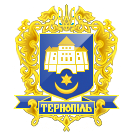 українаТернопільська МІСЬКА РАДАВІДДІЛ ОХОРОни здоров’я ТА МЕДИЧНОГО ЗАБЕЗПЕЧЕННЯ4 6 0 0 1 ,  м . Т е р  н о п і л ь,  бульвар Т. Ш е в ч е н к а,   1 , тел../факс   5 2 – 5 6 – 9 6 ,  E - m a i l :   voz_ta_mz @ ukr. netВід  30 .03.2020р.                                                                                   №  44Про роботу в умовах карантину В зв’язку з ускладнення в світі епідеміологічної ситуації щодо коронавірусної інфекції, наявними ризиками поширення збудника особливо небезпечного захворювання на території Тернопільської громади та області, на виконання Постанови Кабінету Міністрів України “Про запобігання поширенню на території України коронавірусу COVID- від 11.03.2020 р. № 211, рішення сесії від 17.03.2020 р. № 7/п48/2, протоколів  комісії з питань техногенно-екологічної безпеки та надзвичайних ситуацій на території Тернопільської області від 11.03.2020 р. №  8 та № 10 від 20.03.2020 р., враховуючи наказ відділу охорони здоров»я та медичного забезпечення від 15.03.2020 . № 31 «Про посилення обмежувальних протиепідемічних заходів в закладах охорони здоров»я з приводу захворювання на COVID -19 на території ТМТГ», в зв’язку з проведенням на території Тернопільської міської територіальної громади заходів, спрямованих на запобігання і поширення коронавірусної інфекції, виникненням обставин непереборної сили та враховуючи зверненням щодо організації роботи працівників лікувальних закладів міста в умовах карантину,НАКАЗУЮ:1. Дозволити керівникам лікувальних закладів громади:1.1. Оголосити простій на період з 01.04.2020 року і до завершення карантинних заходів введених урядом, Тернопільською міською радою або в разі виникнення виробничої необхідності у зупиненні простою ;1.2. Визначати перелік працівників, відповідно до яких буде встановлено простій;1.3. Виплату заробітної плати працівника під час простою здійснювати відповідно вимог до чинного законодавства.2. Контроль за виконанням наказу покласти на заступника начальника відділу по економічних питань Тарнавську М.В.Начальник відділу охорони здоров’ята медичного забезпечення 						В.Я.ДаньчакТарнавська Мирослава Василівна 525698